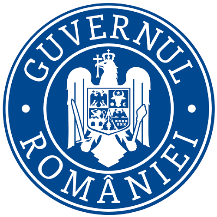 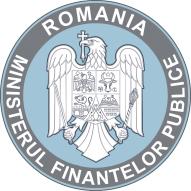   MINISTERUL FINANŢELOR                    Direcția generală managementul resurselor umane                          Nr. 389425/13.03.2024Rezultatul final la examenul organizat în vederea promovării în gradul profesional imediat superior celui deţinut a funcţionarilor publici de execuţie care îndeplinesc condiţiile pentru promovare din cadrul Direcției generale ajutor de statAvând în vedere prevederile art. VII alin. (33) și alin. (38) din Anexa nr. 10 la O.U.G. nr. 57/2019, cu modificările şi completările ulterioare, comisia de examen comunică următorul rezultat final:Afişat astăzi, 13.03.2024, ora 1200, la sediul și pe site-ul Ministerului Finanţelor.Secretar comisie de concurs,Nr. crt.Identificatorul unic al candidatuluiFuncţia publică Punctajul probei scrisePunctajul probei interviuPunctajul finalRezultatul final1.388983Expert clasa I, grad profesional principal100100200ADMIS2.388981Expert clasa I, grad profesional superior10097197ADMIS3.388980Expert clasa I, grad profesional superior10097197ADMIS4.388984Expert clasa I, grad profesional superior100100200ADMIS